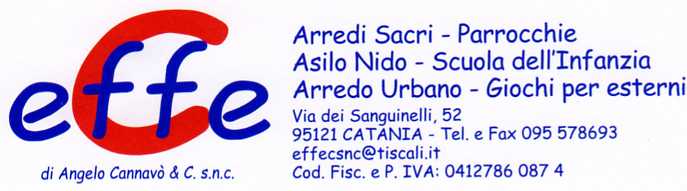 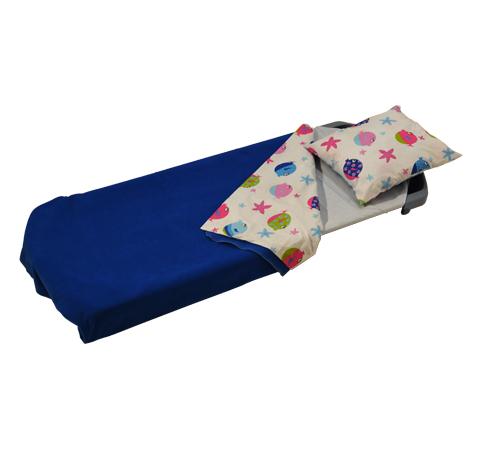 Descrizione:Kit coperta, cuscino e lenzuolo, in cotone stampatocon allegri disegni colorati, da utilizzare su diversepostazioni "nanna", dalla brandina al materasso.Dimensioni 95x125.Categoria: Lettini e materassiCodice: TL3401X